WS – Making Conclusions for Geometric Proof 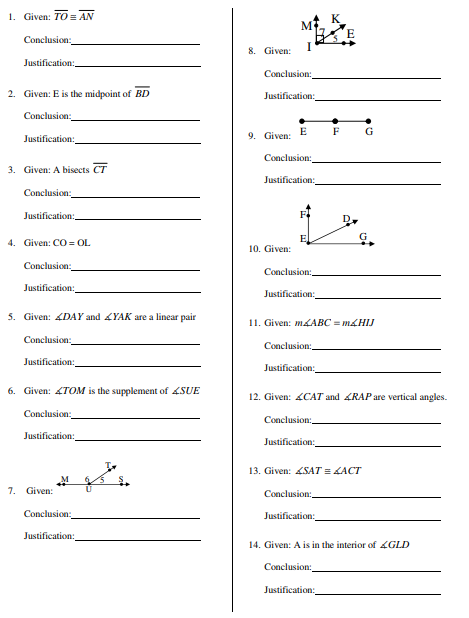 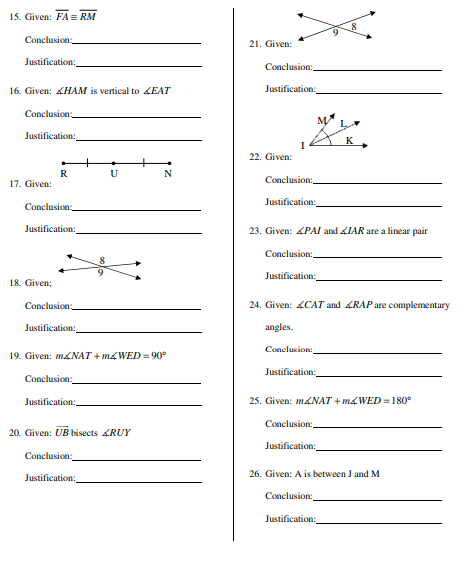 